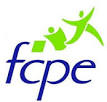 			Collège Jean GIONO- Le BeaussetCOMPE RENDU CONSEIL DE CLASSE3ème TRIMESTRE 2018/201911 juin 2019Classe : 3ANom du parent délégué : Mme PersilletPrésident du conseil : Mr SuffrenProfesseurs présents : Mr Sagnol- Mme Le Coq - Mme Gyuon- Mme Delorme- Mr Fischbach- Mr Deverdun- Mme Hernandez-Mme Damade-Mr Bellahsen-Moyenne de la classe : 12.95 (min. : 3.84  – max. :  18.85   ).Effectif de la classe : 28Félicitations :  9   Tableau d’honneur :    5    , Encouragements :      1     , MGT :      3     , MGC :    1Synthèse du niveau global de la classe et de l’ambiance de classe :Bonne classe mais très hétérogène : des élèves en grande difficulté. On note un manque de participation de façon générale.